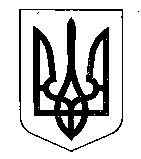 МІНІСТЕРСТВО ФІНАНСІВ УКРАЇНИНАКАЗвід 28.12.2020                                             Київ                                   № 813Зареєстровано в Міністерстві юстиції України 15.01.2021 за № 64/35686Про внесення змін до наказуМіністерства фінансів Українивід 29 грудня 2002 року № 1098Відповідно до статті 20 Бюджетного кодексу України, пункту 4 Положення про Міністерство фінансів України, затвердженого постановою 
Кабінету Міністрів України від 20 серпня 2014 року № 375, з метою удосконалення правил складання паспортів бюджетних програм та звітів про їх виконанняНАКАЗУЮ:1. Внести до наказу Міністерства фінансів України від 29 грудня 2002 року № 1098 «Про паспорти бюджетних програм», зареєстрованого в Міністерстві юстиції України 21 січня 2003 року за № 47/7368, такі зміни:у пункті 2:підпункт 2.1 після слів «паспортів бюджетних програм» доповнити словами «та складання звітів про їх виконання»;підпункт 2.2 виключити.У зв’язку з цим підпункт 2.3 вважати підпунктом 2.2;у пункті 3 слова та цифри «подані відповідно до підпункту 2.2 пункту 2 цього наказу» виключити.Затвердити Зміни до Правил складання паспортів бюджетних програм та звітів про їх виконання, затверджених наказом Міністерства фінансів України від 29 грудня 2002 року № 1098, зареєстрованих у Міністерстві юстиції України 21 січня 2003 року за № 47/7368 (у редакції наказу Міністерства фінансів України від 14 січня 2008 року № 19), що додаються.Внести зміни до форми паспорта бюджетної програми, затвердженої наказом Міністерства фінансів України від 29 грудня 2002 року № 1098, зареєстрованої у Міністерстві юстиції України 21 січня 2003 року за № 47/7368 (у редакції наказу Міністерства фінансів України від 21 грудня 2018 року 
№ 1083), виклавши її в новій редакції, що додається.Департаменту державного бюджету в установленому порядку забезпечити:подання цього наказу на державну реєстрацію до Міністерства юстиції України; доведення цього наказу після його державної реєстрації до відома головних розпорядників бюджетних коштів;оприлюднення цього наказу на офіційному сайті Міністерства фінансів України.Цей наказ набирає чинності з дня його офіційного опублікування.Контроль за виконанням цього наказу залишаю за собою та покладаю на заступників Міністра відповідно до розподілу обов’язків.Міністр                                                                                      Сергій МАРЧЕНКО